СОДЕРЖАНИЕ ОН-ЛАЙН КУРСА: «ПОДРОСТОК: ТЕРРИТОРИЯ ДУШИ»Обращение Картавой М.И. к учителям:«Здравствуйте, дорогие коллеги, соратницы! Делюсь опытом. Знакомьтесь, изучайте. Я на это потратила 10 лет своей жизни. Есть правило 20 часов: хотите вникнуть во что-то поглубже, потратьте не менее 20 часов. Это все практика, опыт. Ищите свое! Жду обратной связи, электронная почта  Картавая Марина <mkar63@yandex.ru> .1. Диалог с интригой https://disk.yandex.ru/i/g2sg85CFmGtk-w2. Игра https://disk.yandex.ru/i/K0jKZpsywcOLVg3. Диалог с интригой впервые https://disk.yandex.ru/i/QCPEcCooebsqZA4. Видеобеседа "Тот, кто будет человеком, уже человек"  https://disk.yandex.ru/i/XpVvuBBC6BwjDw5. Встреча по теме Целомудрие https://disk.yandex.ru/d/b-N4sMG2XbQv1Q6. Диалог по теме Ценность зачатой жизни https://disk.yandex.ru/d/rDZC6-wAca5LLA7. Про женственность https://disk.yandex.ru/i/DKA1Y6bGXLR9ug8. Выступление  "Проблема нормы в половом воспитании" https://disk.yandex.ru/i/4bKZwuhy7Po8mw9. Игра позиций "Бесценный дар жизни" https://disk.yandex.ru/i/ubcjkYhVhNWDiQ10. Игра г. Томск "Курс на крепкую семью" https://disk.yandex.ru/i/liG_azCbUEhXQQ11. Вебинар Целомудрие https://youtu.be/g8fT-VyAX6812. Вебинар Ценность зачатой жизни https://youtu.be/q-N9sifHT9Q13. Папка аудиозаписей встреч в цикле "Подросток: территория души" https://disk.yandex.ru/d/_iDZiUkBGSvNawЗапись дистанционного видеокурса https://disk.yandex.ru/d/p-F3LVxT2-cd6Q  «Рекомендовано:1.	Просмотр ролика из Дистанционного цикла (Запись дистанционного видеокурса https://disk.yandex.ru/d/p-F3LVxT2-cd6Q) 2.	прослушивание аудио "живой" лекции отсюда (Папка аудиозаписей встреч в цикле "Подросток: территория души" https://disk.yandex.ru/d/_iDZiUkBGSvNaw) 3.	 конспектирование, сохранение в закладки видео по темам.Разделы, блоки, закладкиСодержаниеНаправленность курса социально-педагогическаяНазвание онлайн – курсаОнлайн-курс «Подросток: территория души»  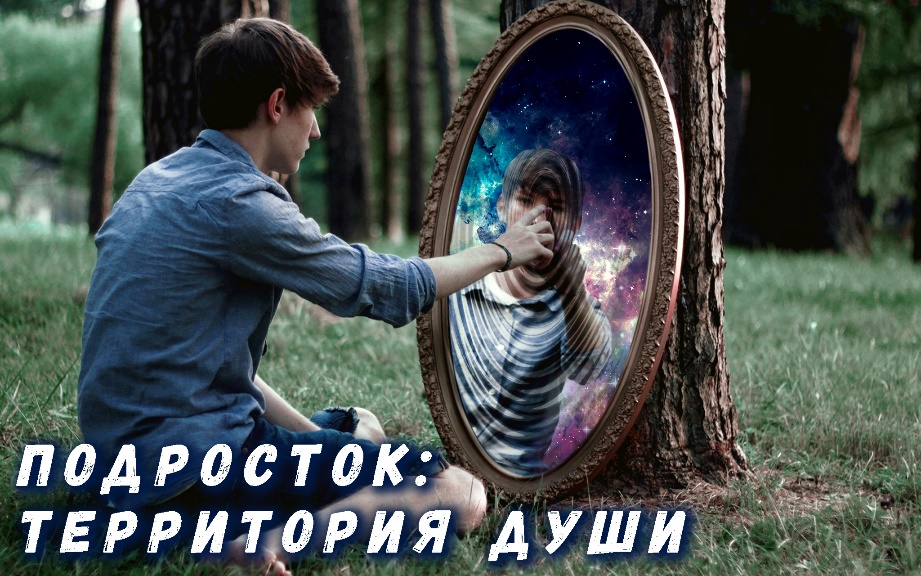 Девиз, отражающий суть курса, мотивирующий на хорошее восприятие материала, желание освоить Береги честь смолоду..., а душу – всегда!Возраст детей, на которых рассчитан данный курс + 14Уровень сложности базовыйПродолжительность обучения 16  академических часаО курсеКратко: «Подросток: территория души» - это практический курс духовно-нравственной ориентации, помогающий подросткам разобраться в свойствах души, ее проявлениях в поступках, формировании нравственных ценностей и жизненной позиции, базовых качеств личностиЧто произойдет с ребенком после прохождения данного курса?Получив информацию, подростки будут ориентироваться во внутреннем мире своей личности, понимать движения души, осознают вызовы и соблазны, способные навредить душе, познают, как совершается нравственный выбор между добром и злом. Форма обучения по программе – заочная, с применением дистанционных образовательных технологий. ВидеоприглашениеВидеоролик – Кому интересен и полезен цикл?https://yadi.sk/i/EQ5MnenGVXlplwЧто будем делатьОписание действий: Из небольшой видео-лекции (до 30 минут) автора цикла по каждой теме подростки узнают о различных проявлениях и качествах души, определенной духовной ценности; в видеоматериалах (коллаж, фильм) представлен видеообраз, раскрывающий тему аргументированно, интересно, поучительно; в опросах и заданиях будет представлена возможность провести личную рефлексию, подумать над смыслом определенной духовной ценности, поразмышлять и поделиться своими мыслями; в заключение знакомство с высказываниями классиков и духовных авторитетов. Рекомендация: двигаться поэтапно, пройти все занятия согласно плану. Возможна совместная работа в диалоге с родителями, друзьями, сверстниками. Наиболее приемлемая форма работы: классный руководитель организует классные часы по темам цикла с классом. После окончания курса вы сможете: более внимательно относиться к своей душе, выстраивать позитивные отношения с близкими, задумываться, прежде чем совершить тот или иной поступок, решительнее выбирать поступок в пользу добраНеобходимые материалыТетрадь, ручкаДо начала обученияДля прохождения курса необходим компьютер с выходом в интернет.Программа обученияПрограмма онлайн-курса включает 8 занятий по 2 академических часа по развитию базовых навыков самопознания, по осознанию основных личностных качеств, духовно-нравственных ценностей. Подростки получат методические материалы для осмысления каждой темы:А) Видео-слово автора циклаБ) опрос по темеВ) видео для просмотраГ) вопросы для размышленияД) слово авторитетам (цитаты)Темы цикла: Что мы знаем о душе?Кто есть ЧЕЛОВЕК и что есть ЧЕЛОВЕЧНОСТЬ?Жить по совестиДевичья честь, мужская честь – об этом слов не перечестьДорогие мои родителиВсе позволительно, да не все полезно… (вред зависимостей)Влюбленность-целомудрие-ЛюбовьФормирование жизненной позицииПедагог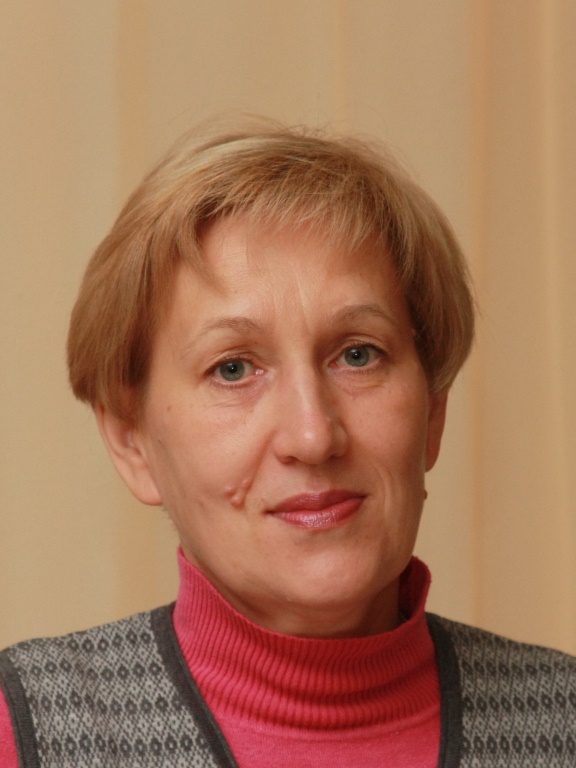 Педагог: Картавая Марина ИльиничнаОбразование: высшее, КемГУ 1986 г, филологический факультет; 1993-1995 – МХК при ИУУ г. Кемерово; 1999-2002 Основы православной культуры при ИУУ г. КемеровоМесто работы: МБУДО «Центр развития творчества детей и юношества» г. Березовский КузбассаДополнительная информация: Лауреат Всероссийских конкурсов «За нравственный подвиг учителя – 2018» в СФО, «Серафимовский учитель- 2019»Процесс обучения    Изучение тем цикла:Тема «Что мы знаем о душе?»Тема «Кто есть ЧЕЛОВЕК и что есть ЧЕЛОВЕЧНОСТЬ?»Тема «Жить по совести»Тема «Девичья честь, мужская честь – об этом слов не перечесть»Тема «Дорогие мои родители»Тема «Все позволительно, да не все полезно…» (вред зависимостей)Тема «Влюбленность-целомудрие-Любовь»Тема «Формирование жизненной позиции»Заключительное словоДополнительная информация для педагогов и родителейДанный цикл является серьезным подспорьем в воспитательной работе классных руководителей, желающих доносить до учащихся темы «СО СМЫСЛОМ», раскрывающие духовно-нравственные ценности.  На основе данного курса может быть создана программа дополнительного образования и воспитания, в центр которой поставлена смысловая работа с ценностями, а также он будет востребован во внеклассной работе педагогов по приобщению обучающихся к духовно-нравственным ценностям посредством работы с кинообразом, диалога, интерактивных форм. В данном курсе мы видим серьезную необходимость предложить учащимся по-новому задуматься о нравственных ценностях: о СЕРДЦЕ и ДУШЕ как главном основании личности, средоточии совести, духовного стержня, о способности человеческой души к чистоте, сопереживанию, милосердию, ответственности за свои поступки. Каждая тема цикла – час диалога-общения с подростками, предлагающий посредством кинообразов и киногероев из архива отечественного кино «со смыслом» поговорить о «территории души» современного подростка. Это, по возможности, глубокий разговор с подростками о переживаниях души, о сложностях душевных состояний в переходном возрасте, о взаимоотношениях с окружающими. Именно душу подростки хотят «запрятать» подальше, сделать вид, что ее вовсе нет, что она инертна, безучастна, незначима. Однако подростковой аудитории предлагается разговор о душе как наиболее тонкой, трепетной, одновременно самой сложной части личности, потому что душа более всего испытывает воздействие бездуховных вызовов поврежденного мира. В нашем понимании душа соотносится с такими более широкими понятиями, как добро, совесть и вера, и базовыми духовными ценностями человечества: целомудрие, милосердие, честь, любовь.